КАРАР                                                                             РЕШЕНИЕО внесении изменений в решение Совета сельского поселения Шаранский сельсовет муниципального района Шаранский район Республики Башкортостан от 23 ноября 2012 года № 165 «Об установлении земельного налога» В соответствии с Налоговым кодексом Российской Федерации и Законом Российской Федерации от 2 декабря 2013 года № 334-ФЗ « О внесении изменений  в часть вторую Налогового кодекса Российской Федерации и статью 5 Закона Российской Федерации «О налогах на имущество физических лиц» Совет сельского поселения Шаранский сельсовет муниципального района Шаранский район Республики Башкортостан решил:1.Внести в решение Совета сельского поселения Шаранский сельсовет муниципального района Шаранский район Республики Башкортостан от 23 ноября 2012 года № 165 «Об установлении земельного налога», следующие изменения:1) пункт 5 «Уплата налога налогоплательщиками - физическими лицами, не являющимися индивидуальными предпринимателями, производится в срок не ранее 1 ноября года, следующего за истекшим налоговым периодом» исключить;2)пункты 6 - 10 считать соответственно пунктами 5-9;2. Настоящее решение обнародовать путем размещения на информационном стенде в здании администрации сельского поселения, на стендах в общественных местах, на сайте сельского поселения (www.sharan.sharan-sovet.ru) не позднее 30 ноября 2014 года.3. Настоящее решение вступает в силу с 1 января 2015 года, но не ранее чем по истечении одного месяца со дня его официального опубликования.Глава сельского поселения                                                               Р.Р.Мануровс. Шаран14.11.2014 г№ 358Башкортостан РеспубликаһыШаран районымуниципаль районыныңШаран  ауыл Советы ауыл биләмәһе Хакимиәте452630,c/Шаран  ауылы, Пролетар урамы, 62 тел.(34769) 2-22-43,e-mail:sssharanss@eandex.ru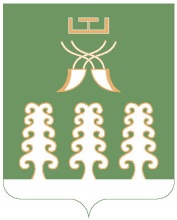 Республика БашкортостанАдминистрация сельского поселенияШаранский  сельсоветмуниципального районаШаранский район452630 с. Шаран ул. Пролетарская, 62тел.(34769) 2-22-43,e-mail:sssharanss@eandex.ru